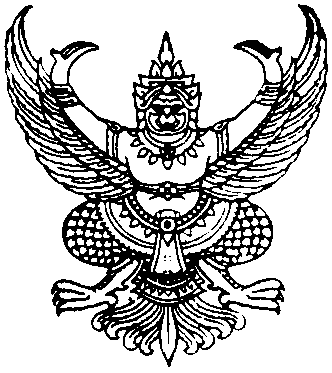      บันทึกข้อความส่วนราชการ       โรงเรียนภูเก็ตวิทยาลัยที่.........................................................................................................  วันที่  ……………………………………………………เรื่อง	ขออนุญาตเปลี่ยนแปลงกรรมการคุมสอบ…………………………………………………………………………………………---------------------------------------------------------------------------------------------------------------------------------------เรียน  รองผู้อำนวยการกลุ่มบริหารงานวิชาการ	ข้าพเจ้า ( นาย , นาง , นางสาว )................................................................................................................ตำแหน่ง...........................................ได้รับคำสั่งโรงเรียนภูเก็ตวิทยาลัย ที่........../...............เรื่อง  แต่งตั้งกรรมการปฏิบัติหน้าที่คุมสอบ สั่ง ณ วันที่ ..................เดือน..................................พ.ศ..........................ปฏิบัติหน้าที่คุมสอบ .................................................................วันที่................เดือน.........................พ.ศ............  ห้องสอบที่...................มีกิจธุระจำเป็นไม่สามารถมาปฏิบัติหน้าที่ได้ เนื่องจาก.............................................................................................	จึงขออนุญาตเปลี่ยนกรรมการคุมสอบแทน โดยให้ ( นาย , นาง , นางสาว )..............................................ตำแหน่ง................................................โรงเรียนภูเก็ตวิทยาลัย   ปฏิบัติหน้าที่แทนในวันที่..................................เดือน....................................พ.ศ............  ห้องสอบที่................. 	จึงเรียนมาเพื่อโปรดทราบและพิจารณาอนุญาต					              ขอแสดงความนับถือ            ลงชื่อ..................................................                 (.................................................)               กรรมการคุมสอบ	ลงชื่อ.................................................                (.................................................)            กรรมการคุมสอบแทนความคิดเห็นรองผู้อำนวยการกลุ่มบริหารงานวิชาการ..............................................................................................					  ลงชื่อ................................................                   ( นางเนตรชนก  ทัศนกมล )         รองผู้อำนวยการกลุ่มบริหารงานวิชาการ